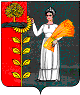 СОВЕТ   ДЕПУТАТОВСЕЛЬСКОГО  ПОСЕЛЕНИЯ  ПУШКИНСКИЙ  СЕЛЬСОВЕТДобринского муниципального районаЛипецкой области 42-я сессия V-го созываРЕШЕНИЕ26.12.2017г.                            c.Пушкино                                   №115-рсО   внесении изменений в Генеральный план сельского поселения Пушкинский сельсовет Добринского муниципального района Липецкой области	В целях уточнения назначения территорий  сельского поселения Пушкинский сельсовет Добринского муниципального района,  исходя из социальных, экономических, экологических и иных факторов для обеспечения устойчивого развития территории, развития  транспортной и социальной инфраструктур, руководствуясь Градостроительным кодексом Российской Федерации, Федеральным законом от 6 октября 2003 года № 131-ФЗ «Об общих принципах организации местного самоуправления в Российской Федерации»,  Генеральным планом сельского поселения Пушкинский сельсовет от 06.12.2012 г. №132-рс, Уставом сельского поселения Пушкинский сельсовет Добринского муниципального района Липецкой области Российской Федерации, с учетом протокола публичных слушаний, заключения о результатах публичных слушаний от 10.11.2017г., Совет депутатов сельского поселения РЕШИЛ:1. Утвердить изменения в Генеральный план   сельского поселения Пушкинский сельсовет Добринского муниципального района Липецкой области Российской Федерации от 06.12.2012г. № 132-рс «Об утверждении  Генерального плана сельского поселения Пушкинский сельсовет Добринского муниципального района Липецкой области» (прилагаются).2. Направить указанный нормативный правовой акт главе сельского поселения Пушкинский сельсовет для подписания и официального опубликования.3. Настоящее решение вступает в силу со дня его подписания.Председатель Совета депутатов сельского поселенияПушкинский сельсовет                                                               Н.Г. Демихова                                                         Утверждены решением Совета депутатов сельского поселения Пушкинский сельсовет от 26.12.2017г. №115-рсИзменения в Генеральный план сельского поселения Пушкинский сельсовет Добринского муниципального района Липецкой области      В связи с необходимостью внесения изменений в Генеральный план, вызванной изменением перспективы развития транспортной инфраструктуры, в связи со строительством частной автомобильной дороги, проходящей по территории сельского поселения внести в Генеральный план сельского поселения Пушкинский сельсовет Добринского муниципального района Липецкой области, утвержденный решением Совета депутатов сельского поселения  Пушкинский сельсовет от 06.12.2012г.  № 132-рс, следующие изменения:Состав градостроительной документации территориального планированияГрафическая часть:Содержание измененийВведениеГенеральный план сельского поселения Пушкинский сельсовет Добринского муниципального района Липецкой области (далее – Генеральный план) разработан ООО  «Облремстройпроект» г.Липецк, в соответствии с Государственным контрактом, заключенным с Администрацией сельского поселения Пушкинский сельсовет Добринского муниципального района Липецкой области в 2014г. Основанием для внесения изменений в Генеральный план является постановление Администрации сельского поселения Пушкинский сельсовет Добринского муниципального района Липецкой области № 92/1 от 28.08.2017г.Необходимость внесения изменений в Генеральный план вызвана изменением перспективы развития транспортной инфраструктуры, в связи со строительством частной автомобильной дороги, проходящей по территории сельского поселения.Глава 1 Внесение изменений в Генеральный план сельского поселения Пушкинский сельсовет Добринского муниципального района Липецкой области1. Внесение изменений в Текстовую часть.Внести следующие изменения в том  I «Генеральный план»:1.1. В подразделе 2.3.2. Мероприятия по обеспечению территории сельского поселения объектами транспортной инфраструктурыВ таблицу добавить позицию следующего содержания: 1.2. В подразделе 2.6. Технико-экономические показатели генерального планаВ таблице заменить площади в нижеприведенных показателях:2. Внесение изменений в Графическую часть.Внести изменения в графическую часть на листе «Карта функциональных зон территории сельского поселения»:Обозначить участок расположения частной подъездной дороги, проходящей на юго-западе сельского поселения Пушкинский сельсовет.Глава 2. Внесение изменений в материалы по обоснованию1. Внесение изменений в Текстовую часть.Внести следующие изменения в том I книга 2 «Материалы по обоснованию» Генерального плана:1.1. В подразделе 3.3.3. «Строительство и реконструкция автомобильных дорог общего пользования, улиц и иных транспортных инженерных сооружений в сельском поселении» В текст  добавить абзац следующего содержания: «На территории сельского поселения планируется строительство частной автомобильной дороги протяженностью 9,66 км».В «Перечень мероприятий» добавить пункт  4. Строительство частной автомобильной дороги.1.2. В подразделе 4. Технико-экономические показатели генерального планаВ таблице заменить площади в нижеприведенных показателях:Глава сельского поселения Пушкинский сельсовет                                                   Н.Г. Демихова№ томаНаименованиеНаименованиеПримечанияТекстовая частьТекстовая частьВнесение изменений в генеральный план сельского поселения  Пушкинский сельсовет Добринского муниципального района Липецкой областиИзм. внесены по
постановлению адм. СП
№ 92/1 от28.08.2017Том I.Книга 1Том I.Книга 1Положение о территориальном планированииИзм. внесены по
постановлению адм. СП
№ 92/1 от28.08.2017Том IIТом IIОбоснование проекта генерального планаИзм. внесены по
постановлению адм. СП
№ 92/1 от28.08.2017Графическая частьГрафическая частьИзм. внесены по
постановлению адм. СП
№ 92/1 от28.08.2017№ листаНазвание листаМасштабПримечаниеГенеральный план. К положению о территориальном планировании:1Карта функциональных зон территории сельского поселенияВведение4Глава 1 Внесение изменений в положение о территориальном планировании 4Глава 2 Внесение изменений в материалы по обоснованию5№Наименование мероприятияСрок реализации5Строительство частной автомобильной дорогипервая очередь№п/пНаименованиепоказателейЕд.изм.Величина показателяВеличина показателя№п/пНаименованиепоказателейЕд.изм.Современноесостояние(2012 г.)Расчетныйсрок(2032 г.) 123461.2Земли сельскохозяйственного назначенияга82848182,551.2Земли сельскохозяйственного назначения%89,2888,181.3земли промышленности, энергетики, транспорта, связи, радиовещания, телевидения, информатики, земли для обеспечения космической деятельности, земли обороны, безопасности и земли иного специального назначенияга167268,45земли промышленности, энергетики, транспорта, связи, радиовещания, телевидения, информатики, земли для обеспечения космической деятельности, земли обороны, безопасности и земли иного специального назначения%1,802,89№п/пНаименованиепоказателейЕд.изм.Величина показателяВеличина показателя№п/пНаименованиепоказателейЕд.изм.Современноесостояние(2012 г.)Расчетныйсрок(2032 г.) 123461.2Земли сельскохозяйственного назначенияга82848182,551.2Земли сельскохозяйственного назначения%89,2888,181.3земли промышленности, энергетики, транспорта, связи, радиовещания, телевидения, информатики, земли для обеспечения космической деятельности, земли обороны, безопасности и земли иного специального назначенияга167268,45земли промышленности, энергетики, транспорта, связи, радиовещания, телевидения, информатики, земли для обеспечения космической деятельности, земли обороны, безопасности и земли иного специального назначения%1,802,89